INQUIRY TASK: Australia and World War IOUTLINE:Your task is to right an essay based on Australia’s involvement in World War I. You will be watching a documentary based on the Gallipoli campaign where Australia played a major role in. While watching the documentary you will need to take notes about the events that have happened. Using this information, you will produce an essay answering the following question: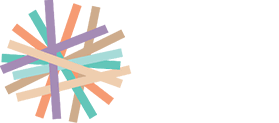 Did Australia’s role in the World War I campaign have a significant impact on Australia and the rest of the world?In your essay you should respond to:What was Australia’s place in World War I and what impact did they have?The impact of Australians serving in the war (i.e. role of men, women and conscription).What has been the long-term impact of Australia’s involvement?CURRICULUM LINKS:ACDSEH095 – The places where Australians fought and the nature of warfare during World War I, including the Gallipoli campaign.ACDSEH096 – The impact of World War I, with a particular emphasis on Australia, such as the use of propaganda to influence the civilian population, the changing role of women and the conscription debate.ACDSEH097 – The commemoration of World War I, including debates about the nature and significance of the ANZAC legendINSTRUCTIONS:Using the information you gather from the documentary and other sources, you are to produce an essay addressing the question above.MARKING KEY:DOCUMENTARY: GALLIPOLIUse the table below to record notes about the war in Gallipoli. This will inform your essay. You should try and do further research in order to get the most out of it.ESSAY PLANNINGINTRODUCTIONBODY PARAGRAPH 1BODY PARAGRAPH 2BODY PARAGRAPH 3CONCLUSIONBIBLIOGRAPHY________________________________________________________________________________________________________________________________________________________________________________________________________________________________________________________________________________________________________________________________________________________________________________________________________________________________________________________________________________________________________________________________________________________________________________________________________________________________________________________________________________FIRST NAMELAST NAMEDATEGRAMMAR & STRUCTURE(5 MARKS)Correct spelling and grammar was used throughout. Sentence and paragraph structure was excellent.5GRAMMAR & STRUCTURE(5 MARKS)Correct spelling and grammar was mostly used. Sentence and paragraph structure was good.3GRAMMAR & STRUCTURE(5 MARKS)Correct spelling and grammar was rarely used.Sentence and paragraph structure was poor.1GRAMMAR & STRUCTURE(5 MARKS)SUBTOTAL/ 5 MarksINTRODUCTION(3 MARKS)Introductory paragraph clearly related to the area/topic of the question, containingunderstanding of focus and key terms of the question, which gives a clear sense of the directionof the essay.3INTRODUCTION(3 MARKS)Introductory paragraph contains a few sentences outlining the theme of the essay and includinga simple proposition.2INTRODUCTION(3 MARKS)The opening paragraph has a sentence or two outlining the ‘who’ or ‘what to be discussed inthe essay.1INTRODUCTION(3 MARKS)SUBTOTAL/ 3 MarksBODY PARAGRAPH 1(4 MARKS)The examples used support the main topic and are explained really well. The paragraph is well structured and works to argue the main point.4BODY PARAGRAPH 1(4 MARKS)The examples used support the main topic but are not explained that well. The paragraph overall is structured well and work to argue the main point. 3BODY PARAGRAPH 1(4 MARKS)The examples used somewhat support the main topic. The explanation of the examples and overall structure of the paragraph works toward arguing the main point.2BODY PARAGRAPH 1(4 MARKS)The examples used somewhat support the main idea. These are ideas are not explained well and the structure of the paragraph does not work to argue the main point.1BODY PARAGRAPH 1(4 MARKS)SUBTOTAL/ 4 MarksBODY PARAGRAPH 2(4 MARKS)The examples used support the main topic and are explained really well. The paragraph is well structured and works to argue the main point.4BODY PARAGRAPH 2(4 MARKS)The examples used support the main topic but are not explained that well. The paragraph overall is structured well and work to argue the main point.3BODY PARAGRAPH 2(4 MARKS)The examples used somewhat support the main topic. The explanation of the examples and overall structure of the paragraph works toward arguing the main point.2BODY PARAGRAPH 2(4 MARKS)The examples used somewhat support the main idea. These are ideas are not explained well and the structure of the paragraph does not work to argue the main point.1BODY PARAGRAPH 2(4 MARKS)SUBTOTAL/ 4 MarksBODY PARAGRAPH 3(4 MARKS)The examples used support the main topic and are explained really well. The paragraph is well structured and works to argue the main point.4BODY PARAGRAPH 3(4 MARKS)The examples used support the main topic but are not explained that well. The paragraph overall is structured well and work to argue the main point. 3BODY PARAGRAPH 3(4 MARKS)The examples used somewhat support the main topic. The explanation of the examples and overall structure of the paragraph works toward arguing the main point.2BODY PARAGRAPH 3(4 MARKS)The examples used somewhat support the main idea. These are ideas are not explained well and the structure of the paragraph does not work to argue the main point.1BODY PARAGRAPH 3(4 MARKS)SUBTOTAL/ 4 MarksCONCLUSION(10 MARKS)Draws the essay’s argument or point of view together.3CONCLUSION(10 MARKS)Summarises the essay’s point of view.2CONCLUSION(10 MARKS)Is based on the essay’s general focus.1SUBTOTAL/ 3 MarksBibliographyBibliography/ 2 MarksTOTALTOTAL/ 25 MarksPARENT SIGNATURE:WHAT SPARKED THE BEGINNING OF THE WAR?DESCRIBE HOW THE OTTOMAN EMPIRE (TURKEY) WAS AT THE BEGINNING OF THE WAR.WHAT WAS THE SIGNIFICANCE OF THE DARDANELLES AND GALLIPOLI?WHAT LEAD TO THE BATTLE IN GALLIPLOI?HOW WAS AUSTRALIA PULLED INTO THE WAR?WHAT FIGHTING OCCURRED PRIOR TO THE AUSTRALIANS ARRIVING IN GALLIPOLI?WAS CONSCRIPTION USED WITH ANZACS? EXPLAIN.WHAT ROLE DID WOMEN PLAY IN THE ANZAC STORY?WHAT JOURNEY DID THE ANZAC TROOPS TAKE TO GALLIPOLI?HOW DID PEOPLE DESCRIBE THE ANZAC TROOPS?DESCRIBE THE FIRST LANDING AT ANZAC COVE.WHAT MADE THE ANZAC TROOPER SIMPSON SO FAMOUS?HOW WERE THE TRENCHES NAMED?WHAT WERE THE LONG-TERM IMPACTS OF THE BATTLE OF GALLIPOLI? HOW ARE THE ANZAC TROOPS REMEMBERED?HOW DO WE COMMERATE THEIR SACRAFICE?OTHER NOTESGLOBAL STATEMENT: Grabs the reader’s attention and relates to the topic.TOPIC SENTENCE (THESIS STATEMENT): A sentence describing what you are going to write about.LISTING SENTENCES: This is a list of brief descriptions about the different areas being discussed in the body.TIEBACK:This is a short statement that links back to the topic sentence.TOPIC SENTENCE:Introduce the main idea of the paragraph.EXPLNATION:Explain the topic that is being discussed.EXAMPLE:A relevant example that supports the point attempting to be proven.EXPLANATION:Explain what the example means and how it relates to the topic.EXAMPLE:A relevant example that supports the point attempting to be proven.EXPLANATION:Explain what the example means and how it relates to the topic.TIEBACK:This is a short statement that links back to the topic sentence.TOPIC SENTENCE:Introduce the main idea of the paragraph.EXPLNATION:Explain the topic that is being discussed.EXAMPLE:A relevant example that supports the point attempting to be proven.EXPLANATION:Explain what the example means and how it relates to the topic.EXAMPLE:A relevant example that supports the point attempting to be proven.EXPLANATION:Explain what the example means and how it relates to the topic.TIEBACK:This is a short statement that links back to the topic sentence.TOPIC SENTENCE:Introduce the main idea of the paragraph.EXPLNATION:Explain the topic that is being discussed.EXAMPLE:A relevant example that supports the point attempting to be proven.EXPLANATION:Explain what the example means and how it relates to the topic.EXAMPLE:A relevant example that supports the point attempting to be proven.EXPLANATION:Explain what the example means and how it relates to the topic.TIEBACK:This is a short statement that links back to the topic sentence.TOPIC SENTENCE:Restate the topic sentence based on what you have proven.TIEBACK SENTENCES:A listing of the main ideas covered in the body of the essay.CONCLUDING STATEMENT:An entertaining and informative sentence about the topic, that leaves the reader with a memory of the task.